		East Carolina University 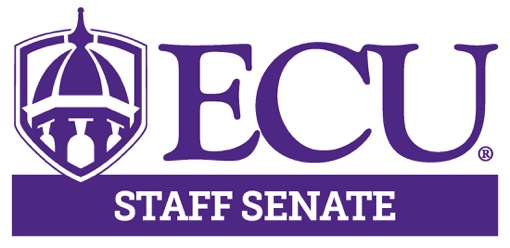 Staff Senate MeetingAugust 13th, 2020, 3-5pmWebEx Meeting
AGENDAUpcoming Meeting DatesSeptember 10th – Webex link will be sent prior to meeting3:00 – 3:05 p.m.Open Meeting – Roll CallDebbie Pettaway3:05 – 3:10 p.m.Approval of MinutesDebbie Pettaway3:10- 3:40 p.m.Campus Update Dr. Ron Mitchelson, Interim Chancellor3:40-4:00 p.m.Nominated Executive Committee Officers Comments	All Nominees4:00 p.m. – 4:15 p.m.Executive Committee Officers - VoteSenators4:15 p.m. – 4:30 p.m.Open discussionTodd Inman4:30-5:00 p.m. Election Results & Passing of the Gavel Michelle Bone